St Julie Catholic Primary School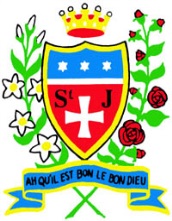 Pupil Premium Strategy Statement 2020/21Summary InformationSummary InformationSummary InformationSummary InformationSummary InformationSummary InformationSummary InformationSummary InformationSummary InformationSummary InformationSummary InformationSummary InformationSummary InformationSummary InformationSummary InformationSummary InformationSummary InformationSchoolSchoolSchoolSchoolSt Julie Catholic Primary SchoolSt Julie Catholic Primary SchoolSt Julie Catholic Primary SchoolSt Julie Catholic Primary SchoolSt Julie Catholic Primary SchoolSt Julie Catholic Primary SchoolSt Julie Catholic Primary SchoolSt Julie Catholic Primary SchoolSt Julie Catholic Primary SchoolSt Julie Catholic Primary SchoolSt Julie Catholic Primary SchoolSt Julie Catholic Primary SchoolSt Julie Catholic Primary SchoolAcademic Year Academic Year Academic Year Academic Year 2020/21Total PP BudgetTotal PP Budget£21,461£21,461£21,461Date of most recent PP reviewDate of most recent PP reviewDate of most recent PP reviewDate of most recent PP reviewSeptember 2020September 2020September 2020Total no. of pupilsTotal no. of pupilsTotal no. of pupilsTotal no. of pupils246Number of pupils eligibleNumber of pupils eligible131313Date for next internal reviewDate for next internal reviewDate for next internal reviewDate for next internal reviewSeptember 2021September 2021September 2021Current AttainmentCurrent AttainmentCurrent AttainmentCurrent AttainmentCurrent AttainmentCurrent AttainmentCurrent AttainmentCurrent AttainmentCurrent AttainmentCurrent AttainmentCurrent AttainmentCurrent AttainmentCurrent AttainmentCurrent AttainmentCurrent AttainmentCurrent AttainmentCurrent AttainmentCurrent attainment by the end of KS2 (2018-19 Data). No data for academic year 2019-2020 due to cancellation of external KS2 SATsCurrent attainment by the end of KS2 (2018-19 Data). No data for academic year 2019-2020 due to cancellation of external KS2 SATsCurrent attainment by the end of KS2 (2018-19 Data). No data for academic year 2019-2020 due to cancellation of external KS2 SATsCurrent attainment by the end of KS2 (2018-19 Data). No data for academic year 2019-2020 due to cancellation of external KS2 SATsCurrent attainment by the end of KS2 (2018-19 Data). No data for academic year 2019-2020 due to cancellation of external KS2 SATsCurrent attainment by the end of KS2 (2018-19 Data). No data for academic year 2019-2020 due to cancellation of external KS2 SATsCurrent attainment by the end of KS2 (2018-19 Data). No data for academic year 2019-2020 due to cancellation of external KS2 SATsCurrent attainment by the end of KS2 (2018-19 Data). No data for academic year 2019-2020 due to cancellation of external KS2 SATsCurrent attainment by the end of KS2 (2018-19 Data). No data for academic year 2019-2020 due to cancellation of external KS2 SATsCurrent attainment by the end of KS2 (2018-19 Data). No data for academic year 2019-2020 due to cancellation of external KS2 SATsCurrent attainment by the end of KS2 (2018-19 Data). No data for academic year 2019-2020 due to cancellation of external KS2 SATsSchool Average (2019)School Average (2019)Pupils not eligible for PP ( National Average )Pupils not eligible for PP ( National Average )Pupils not eligible for PP ( National Average )Pupils not eligible for PP ( National Average )Standardised scores in Reading at KS2 (100 is the expected level)Standardised scores in Reading at KS2 (100 is the expected level)Standardised scores in Reading at KS2 (100 is the expected level)Standardised scores in Reading at KS2 (100 is the expected level)Standardised scores in Reading at KS2 (100 is the expected level)Standardised scores in Reading at KS2 (100 is the expected level)Standardised scores in Reading at KS2 (100 is the expected level)Standardised scores in Reading at KS2 (100 is the expected level)Standardised scores in Reading at KS2 (100 is the expected level)Standardised scores in Reading at KS2 (100 is the expected level)Standardised scores in Reading at KS2 (100 is the expected level)108108104104104104Standardised scores in GPS at KS2 (100 is the expected level)Standardised scores in GPS at KS2 (100 is the expected level)Standardised scores in GPS at KS2 (100 is the expected level)Standardised scores in GPS at KS2 (100 is the expected level)Standardised scores in GPS at KS2 (100 is the expected level)Standardised scores in GPS at KS2 (100 is the expected level)Standardised scores in GPS at KS2 (100 is the expected level)Standardised scores in GPS at KS2 (100 is the expected level)Standardised scores in GPS at KS2 (100 is the expected level)Standardised scores in GPS at KS2 (100 is the expected level)Standardised scores in GPS at KS2 (100 is the expected level)109109106106106106Standardised scores in Maths at KS2 (100 is the expected level)Standardised scores in Maths at KS2 (100 is the expected level)Standardised scores in Maths at KS2 (100 is the expected level)Standardised scores in Maths at KS2 (100 is the expected level)Standardised scores in Maths at KS2 (100 is the expected level)Standardised scores in Maths at KS2 (100 is the expected level)Standardised scores in Maths at KS2 (100 is the expected level)Standardised scores in Maths at KS2 (100 is the expected level)Standardised scores in Maths at KS2 (100 is the expected level)Standardised scores in Maths at KS2 (100 is the expected level)Standardised scores in Maths at KS2 (100 is the expected level)109109105105105105Barriers to Future Attainment (for pupils eligible for PP, including high ability)Barriers to Future Attainment (for pupils eligible for PP, including high ability)Barriers to Future Attainment (for pupils eligible for PP, including high ability)Barriers to Future Attainment (for pupils eligible for PP, including high ability)Barriers to Future Attainment (for pupils eligible for PP, including high ability)Barriers to Future Attainment (for pupils eligible for PP, including high ability)Barriers to Future Attainment (for pupils eligible for PP, including high ability)Barriers to Future Attainment (for pupils eligible for PP, including high ability)Barriers to Future Attainment (for pupils eligible for PP, including high ability)Barriers to Future Attainment (for pupils eligible for PP, including high ability)Barriers to Future Attainment (for pupils eligible for PP, including high ability)Barriers to Future Attainment (for pupils eligible for PP, including high ability)Barriers to Future Attainment (for pupils eligible for PP, including high ability)Barriers to Future Attainment (for pupils eligible for PP, including high ability)Barriers to Future Attainment (for pupils eligible for PP, including high ability)Barriers to Future Attainment (for pupils eligible for PP, including high ability)Barriers to Future Attainment (for pupils eligible for PP, including high ability)In-School Barriers: (issues to be addressed in school)In-School Barriers: (issues to be addressed in school)In-School Barriers: (issues to be addressed in school)In-School Barriers: (issues to be addressed in school)In-School Barriers: (issues to be addressed in school)In-School Barriers: (issues to be addressed in school)In-School Barriers: (issues to be addressed in school)In-School Barriers: (issues to be addressed in school)In-School Barriers: (issues to be addressed in school)In-School Barriers: (issues to be addressed in school)In-School Barriers: (issues to be addressed in school)In-School Barriers: (issues to be addressed in school)In-School Barriers: (issues to be addressed in school)In-School Barriers: (issues to be addressed in school)In-School Barriers: (issues to be addressed in school)In-School Barriers: (issues to be addressed in school)In-School Barriers: (issues to be addressed in school)There are only a small number of pupils in school who are eligible for PPThere are only a small number of pupils in school who are eligible for PPThere are only a small number of pupils in school who are eligible for PPThere are only a small number of pupils in school who are eligible for PPThere are only a small number of pupils in school who are eligible for PPThere are only a small number of pupils in school who are eligible for PPThere are only a small number of pupils in school who are eligible for PPThere are only a small number of pupils in school who are eligible for PPThere are only a small number of pupils in school who are eligible for PPThere are only a small number of pupils in school who are eligible for PPThere are only a small number of pupils in school who are eligible for PPThere are only a small number of pupils in school who are eligible for PPThere are only a small number of pupils in school who are eligible for PPThere are only a small number of pupils in school who are eligible for PPThere are only a small number of pupils in school who are eligible for PPAAA number of pupils eligible for PP also have SEN, which affects progress in core areasA number of pupils eligible for PP also have SEN, which affects progress in core areasA number of pupils eligible for PP also have SEN, which affects progress in core areasA number of pupils eligible for PP also have SEN, which affects progress in core areasA number of pupils eligible for PP also have SEN, which affects progress in core areasA number of pupils eligible for PP also have SEN, which affects progress in core areasA number of pupils eligible for PP also have SEN, which affects progress in core areasA number of pupils eligible for PP also have SEN, which affects progress in core areasA number of pupils eligible for PP also have SEN, which affects progress in core areasA number of pupils eligible for PP also have SEN, which affects progress in core areasA number of pupils eligible for PP also have SEN, which affects progress in core areasA number of pupils eligible for PP also have SEN, which affects progress in core areasA number of pupils eligible for PP also have SEN, which affects progress in core areasA number of pupils eligible for PP also have SEN, which affects progress in core areasA number of pupils eligible for PP also have SEN, which affects progress in core areasExternal Barriers: (issues which also require action outside school, such as attendance)External Barriers: (issues which also require action outside school, such as attendance)External Barriers: (issues which also require action outside school, such as attendance)External Barriers: (issues which also require action outside school, such as attendance)External Barriers: (issues which also require action outside school, such as attendance)External Barriers: (issues which also require action outside school, such as attendance)External Barriers: (issues which also require action outside school, such as attendance)External Barriers: (issues which also require action outside school, such as attendance)External Barriers: (issues which also require action outside school, such as attendance)External Barriers: (issues which also require action outside school, such as attendance)External Barriers: (issues which also require action outside school, such as attendance)External Barriers: (issues which also require action outside school, such as attendance)External Barriers: (issues which also require action outside school, such as attendance)External Barriers: (issues which also require action outside school, such as attendance)External Barriers: (issues which also require action outside school, such as attendance)External Barriers: (issues which also require action outside school, such as attendance)External Barriers: (issues which also require action outside school, such as attendance)BSome children who are eligible for PP have emotional needs which impact on their learning on a daily basisSome children who are eligible for PP have emotional needs which impact on their learning on a daily basisSome children who are eligible for PP have emotional needs which impact on their learning on a daily basisSome children who are eligible for PP have emotional needs which impact on their learning on a daily basisSome children who are eligible for PP have emotional needs which impact on their learning on a daily basisSome children who are eligible for PP have emotional needs which impact on their learning on a daily basisSome children who are eligible for PP have emotional needs which impact on their learning on a daily basisSome children who are eligible for PP have emotional needs which impact on their learning on a daily basisSome children who are eligible for PP have emotional needs which impact on their learning on a daily basisSome children who are eligible for PP have emotional needs which impact on their learning on a daily basisSome children who are eligible for PP have emotional needs which impact on their learning on a daily basisSome children who are eligible for PP have emotional needs which impact on their learning on a daily basisSome children who are eligible for PP have emotional needs which impact on their learning on a daily basisSome children who are eligible for PP have emotional needs which impact on their learning on a daily basisSome children who are eligible for PP have emotional needs which impact on their learning on a daily basisSome children who are eligible for PP have emotional needs which impact on their learning on a daily basisDesired OutcomesDesired OutcomesDesired OutcomesDesired OutcomesDesired OutcomesDesired OutcomesDesired OutcomesDesired OutcomesSuccess CriteriaSuccess CriteriaSuccess CriteriaSuccess CriteriaSuccess CriteriaSuccess CriteriaSuccess CriteriaSuccess CriteriaSuccess CriteriaA: Children who are eligible for PP who have additional SEN, will make progress in line with other groups and compared to similar pupils nationallyA: Children who are eligible for PP who have additional SEN, will make progress in line with other groups and compared to similar pupils nationallyA: Children who are eligible for PP who have additional SEN, will make progress in line with other groups and compared to similar pupils nationallyA: Children who are eligible for PP who have additional SEN, will make progress in line with other groups and compared to similar pupils nationallyA: Children who are eligible for PP who have additional SEN, will make progress in line with other groups and compared to similar pupils nationallyA: Children who are eligible for PP who have additional SEN, will make progress in line with other groups and compared to similar pupils nationallyA: Children who are eligible for PP who have additional SEN, will make progress in line with other groups and compared to similar pupils nationallyA: Children who are eligible for PP who have additional SEN, will make progress in line with other groups and compared to similar pupils nationallySmall group early intervention, speech and language programmes and social communication groups will be implemented.  Pupils eligible for PP will make required progress to ensure  no gap in reading, writing, maths and phonicsSmall group early intervention, speech and language programmes and social communication groups will be implemented.  Pupils eligible for PP will make required progress to ensure  no gap in reading, writing, maths and phonicsSmall group early intervention, speech and language programmes and social communication groups will be implemented.  Pupils eligible for PP will make required progress to ensure  no gap in reading, writing, maths and phonicsSmall group early intervention, speech and language programmes and social communication groups will be implemented.  Pupils eligible for PP will make required progress to ensure  no gap in reading, writing, maths and phonicsSmall group early intervention, speech and language programmes and social communication groups will be implemented.  Pupils eligible for PP will make required progress to ensure  no gap in reading, writing, maths and phonicsSmall group early intervention, speech and language programmes and social communication groups will be implemented.  Pupils eligible for PP will make required progress to ensure  no gap in reading, writing, maths and phonicsSmall group early intervention, speech and language programmes and social communication groups will be implemented.  Pupils eligible for PP will make required progress to ensure  no gap in reading, writing, maths and phonicsSmall group early intervention, speech and language programmes and social communication groups will be implemented.  Pupils eligible for PP will make required progress to ensure  no gap in reading, writing, maths and phonicsSmall group early intervention, speech and language programmes and social communication groups will be implemented.  Pupils eligible for PP will make required progress to ensure  no gap in reading, writing, maths and phonicsTargeted interventions will be implemented throughout the school, along with the provision of other educational resources to aid learning so that SEN pupils eligible for PP make the same progress as other groups.Targeted interventions will be implemented throughout the school, along with the provision of other educational resources to aid learning so that SEN pupils eligible for PP make the same progress as other groups.Targeted interventions will be implemented throughout the school, along with the provision of other educational resources to aid learning so that SEN pupils eligible for PP make the same progress as other groups.Targeted interventions will be implemented throughout the school, along with the provision of other educational resources to aid learning so that SEN pupils eligible for PP make the same progress as other groups.Targeted interventions will be implemented throughout the school, along with the provision of other educational resources to aid learning so that SEN pupils eligible for PP make the same progress as other groups.Targeted interventions will be implemented throughout the school, along with the provision of other educational resources to aid learning so that SEN pupils eligible for PP make the same progress as other groups.Targeted interventions will be implemented throughout the school, along with the provision of other educational resources to aid learning so that SEN pupils eligible for PP make the same progress as other groups.Targeted interventions will be implemented throughout the school, along with the provision of other educational resources to aid learning so that SEN pupils eligible for PP make the same progress as other groups.Targeted interventions will be implemented throughout the school, along with the provision of other educational resources to aid learning so that SEN pupils eligible for PP make the same progress as other groups.B: Pupils with significant Social and Emotional needs will not have a barrier to their learningB: Pupils with significant Social and Emotional needs will not have a barrier to their learningB: Pupils with significant Social and Emotional needs will not have a barrier to their learningB: Pupils with significant Social and Emotional needs will not have a barrier to their learningB: Pupils with significant Social and Emotional needs will not have a barrier to their learningB: Pupils with significant Social and Emotional needs will not have a barrier to their learningB: Pupils with significant Social and Emotional needs will not have a barrier to their learningB: Pupils with significant Social and Emotional needs will not have a barrier to their learningPastoral support and interventions will be put in place to support Social and Emotional needs and reduce the impact of these on learning, ensuring that pupils eligible for PP achieve Age Related Expectation or above. This includes provision of ‘Rainbows’ counselling group twice a week and Education DestyPastoral support and interventions will be put in place to support Social and Emotional needs and reduce the impact of these on learning, ensuring that pupils eligible for PP achieve Age Related Expectation or above. This includes provision of ‘Rainbows’ counselling group twice a week and Education DestyPastoral support and interventions will be put in place to support Social and Emotional needs and reduce the impact of these on learning, ensuring that pupils eligible for PP achieve Age Related Expectation or above. This includes provision of ‘Rainbows’ counselling group twice a week and Education DestyPastoral support and interventions will be put in place to support Social and Emotional needs and reduce the impact of these on learning, ensuring that pupils eligible for PP achieve Age Related Expectation or above. This includes provision of ‘Rainbows’ counselling group twice a week and Education DestyPastoral support and interventions will be put in place to support Social and Emotional needs and reduce the impact of these on learning, ensuring that pupils eligible for PP achieve Age Related Expectation or above. This includes provision of ‘Rainbows’ counselling group twice a week and Education DestyPastoral support and interventions will be put in place to support Social and Emotional needs and reduce the impact of these on learning, ensuring that pupils eligible for PP achieve Age Related Expectation or above. This includes provision of ‘Rainbows’ counselling group twice a week and Education DestyPastoral support and interventions will be put in place to support Social and Emotional needs and reduce the impact of these on learning, ensuring that pupils eligible for PP achieve Age Related Expectation or above. This includes provision of ‘Rainbows’ counselling group twice a week and Education DestyPastoral support and interventions will be put in place to support Social and Emotional needs and reduce the impact of these on learning, ensuring that pupils eligible for PP achieve Age Related Expectation or above. This includes provision of ‘Rainbows’ counselling group twice a week and Education DestyPastoral support and interventions will be put in place to support Social and Emotional needs and reduce the impact of these on learning, ensuring that pupils eligible for PP achieve Age Related Expectation or above. This includes provision of ‘Rainbows’ counselling group twice a week and Education DestyPlanned expenditure Planned expenditure Planned expenditure Planned expenditure Planned expenditure Planned expenditure Planned expenditure Planned expenditure Planned expenditure Planned expenditure Planned expenditure Planned expenditure Planned expenditure Planned expenditure Planned expenditure Planned expenditure Planned expenditure Academic yearAcademic yearAcademic year2020-212020-212020-212020-212020-212020-212020-212020-212020-212020-212020-212020-212020-212020-21The three headings below enable schools to demonstrate how they are using the pupil premium to improve classroom pedagogy, provide targeted support and support whole school strategies. The three headings below enable schools to demonstrate how they are using the pupil premium to improve classroom pedagogy, provide targeted support and support whole school strategies. The three headings below enable schools to demonstrate how they are using the pupil premium to improve classroom pedagogy, provide targeted support and support whole school strategies. The three headings below enable schools to demonstrate how they are using the pupil premium to improve classroom pedagogy, provide targeted support and support whole school strategies. The three headings below enable schools to demonstrate how they are using the pupil premium to improve classroom pedagogy, provide targeted support and support whole school strategies. The three headings below enable schools to demonstrate how they are using the pupil premium to improve classroom pedagogy, provide targeted support and support whole school strategies. The three headings below enable schools to demonstrate how they are using the pupil premium to improve classroom pedagogy, provide targeted support and support whole school strategies. The three headings below enable schools to demonstrate how they are using the pupil premium to improve classroom pedagogy, provide targeted support and support whole school strategies. The three headings below enable schools to demonstrate how they are using the pupil premium to improve classroom pedagogy, provide targeted support and support whole school strategies. The three headings below enable schools to demonstrate how they are using the pupil premium to improve classroom pedagogy, provide targeted support and support whole school strategies. The three headings below enable schools to demonstrate how they are using the pupil premium to improve classroom pedagogy, provide targeted support and support whole school strategies. The three headings below enable schools to demonstrate how they are using the pupil premium to improve classroom pedagogy, provide targeted support and support whole school strategies. The three headings below enable schools to demonstrate how they are using the pupil premium to improve classroom pedagogy, provide targeted support and support whole school strategies. The three headings below enable schools to demonstrate how they are using the pupil premium to improve classroom pedagogy, provide targeted support and support whole school strategies. The three headings below enable schools to demonstrate how they are using the pupil premium to improve classroom pedagogy, provide targeted support and support whole school strategies. The three headings below enable schools to demonstrate how they are using the pupil premium to improve classroom pedagogy, provide targeted support and support whole school strategies. The three headings below enable schools to demonstrate how they are using the pupil premium to improve classroom pedagogy, provide targeted support and support whole school strategies. Quality of teaching for all   We have combined professional knowledge with robust evidence about approaches which are known to be effective. We have  consulted external evidence sources such as: the Teaching and Learning Toolkit, the NfER report on supporting the attainment of disadvantaged pupils, Ofsted’s 2013 report on the pupil premium and Ofsted’s 2014 report on pupil premium progress. Quality of teaching for all   We have combined professional knowledge with robust evidence about approaches which are known to be effective. We have  consulted external evidence sources such as: the Teaching and Learning Toolkit, the NfER report on supporting the attainment of disadvantaged pupils, Ofsted’s 2013 report on the pupil premium and Ofsted’s 2014 report on pupil premium progress. Quality of teaching for all   We have combined professional knowledge with robust evidence about approaches which are known to be effective. We have  consulted external evidence sources such as: the Teaching and Learning Toolkit, the NfER report on supporting the attainment of disadvantaged pupils, Ofsted’s 2013 report on the pupil premium and Ofsted’s 2014 report on pupil premium progress. Quality of teaching for all   We have combined professional knowledge with robust evidence about approaches which are known to be effective. We have  consulted external evidence sources such as: the Teaching and Learning Toolkit, the NfER report on supporting the attainment of disadvantaged pupils, Ofsted’s 2013 report on the pupil premium and Ofsted’s 2014 report on pupil premium progress. Quality of teaching for all   We have combined professional knowledge with robust evidence about approaches which are known to be effective. We have  consulted external evidence sources such as: the Teaching and Learning Toolkit, the NfER report on supporting the attainment of disadvantaged pupils, Ofsted’s 2013 report on the pupil premium and Ofsted’s 2014 report on pupil premium progress. Quality of teaching for all   We have combined professional knowledge with robust evidence about approaches which are known to be effective. We have  consulted external evidence sources such as: the Teaching and Learning Toolkit, the NfER report on supporting the attainment of disadvantaged pupils, Ofsted’s 2013 report on the pupil premium and Ofsted’s 2014 report on pupil premium progress. Quality of teaching for all   We have combined professional knowledge with robust evidence about approaches which are known to be effective. We have  consulted external evidence sources such as: the Teaching and Learning Toolkit, the NfER report on supporting the attainment of disadvantaged pupils, Ofsted’s 2013 report on the pupil premium and Ofsted’s 2014 report on pupil premium progress. Quality of teaching for all   We have combined professional knowledge with robust evidence about approaches which are known to be effective. We have  consulted external evidence sources such as: the Teaching and Learning Toolkit, the NfER report on supporting the attainment of disadvantaged pupils, Ofsted’s 2013 report on the pupil premium and Ofsted’s 2014 report on pupil premium progress. Quality of teaching for all   We have combined professional knowledge with robust evidence about approaches which are known to be effective. We have  consulted external evidence sources such as: the Teaching and Learning Toolkit, the NfER report on supporting the attainment of disadvantaged pupils, Ofsted’s 2013 report on the pupil premium and Ofsted’s 2014 report on pupil premium progress. Quality of teaching for all   We have combined professional knowledge with robust evidence about approaches which are known to be effective. We have  consulted external evidence sources such as: the Teaching and Learning Toolkit, the NfER report on supporting the attainment of disadvantaged pupils, Ofsted’s 2013 report on the pupil premium and Ofsted’s 2014 report on pupil premium progress. Quality of teaching for all   We have combined professional knowledge with robust evidence about approaches which are known to be effective. We have  consulted external evidence sources such as: the Teaching and Learning Toolkit, the NfER report on supporting the attainment of disadvantaged pupils, Ofsted’s 2013 report on the pupil premium and Ofsted’s 2014 report on pupil premium progress. Quality of teaching for all   We have combined professional knowledge with robust evidence about approaches which are known to be effective. We have  consulted external evidence sources such as: the Teaching and Learning Toolkit, the NfER report on supporting the attainment of disadvantaged pupils, Ofsted’s 2013 report on the pupil premium and Ofsted’s 2014 report on pupil premium progress. Quality of teaching for all   We have combined professional knowledge with robust evidence about approaches which are known to be effective. We have  consulted external evidence sources such as: the Teaching and Learning Toolkit, the NfER report on supporting the attainment of disadvantaged pupils, Ofsted’s 2013 report on the pupil premium and Ofsted’s 2014 report on pupil premium progress. Quality of teaching for all   We have combined professional knowledge with robust evidence about approaches which are known to be effective. We have  consulted external evidence sources such as: the Teaching and Learning Toolkit, the NfER report on supporting the attainment of disadvantaged pupils, Ofsted’s 2013 report on the pupil premium and Ofsted’s 2014 report on pupil premium progress. Quality of teaching for all   We have combined professional knowledge with robust evidence about approaches which are known to be effective. We have  consulted external evidence sources such as: the Teaching and Learning Toolkit, the NfER report on supporting the attainment of disadvantaged pupils, Ofsted’s 2013 report on the pupil premium and Ofsted’s 2014 report on pupil premium progress. Quality of teaching for all   We have combined professional knowledge with robust evidence about approaches which are known to be effective. We have  consulted external evidence sources such as: the Teaching and Learning Toolkit, the NfER report on supporting the attainment of disadvantaged pupils, Ofsted’s 2013 report on the pupil premium and Ofsted’s 2014 report on pupil premium progress. Quality of teaching for all   We have combined professional knowledge with robust evidence about approaches which are known to be effective. We have  consulted external evidence sources such as: the Teaching and Learning Toolkit, the NfER report on supporting the attainment of disadvantaged pupils, Ofsted’s 2013 report on the pupil premium and Ofsted’s 2014 report on pupil premium progress. Desired outcomeDesired outcomeDesired outcomeChosen action / approachChosen action / approachChosen action / approachWhat is the evidence and rationale for this choice?What is the evidence and rationale for this choice?What is the evidence and rationale for this choice?What is the evidence and rationale for this choice?What is the evidence and rationale for this choice?What is the evidence and rationale for this choice?How will you ensure it is implemented well?How will you ensure it is implemented well?How will you ensure it is implemented well?Staff leadWhen will you review implementation?Improve understanding and language acquisition within the Foundation age pupils, measured by assessments and observation Improve understanding and language acquisition within the Foundation age pupils, measured by assessments and observation Improve understanding and language acquisition within the Foundation age pupils, measured by assessments and observation Review the texts available to ensure there is adequate numbers of texts exposing children to repetition, rich vocab alongside phonetically decodable texts in line with Floppy Phonics programme. (Make more effective use of new school resources: Project X, New Floppy phonics books, Library resources)To continue using oral story- telling and dedicated speaking, rhyme time and listening time.To develop the class library and a Reading Spine for each year group in line with the whole school drive for ‘Reading for Pleasure.’Training for staff on NELI programme to support early language and literacyReview the texts available to ensure there is adequate numbers of texts exposing children to repetition, rich vocab alongside phonetically decodable texts in line with Floppy Phonics programme. (Make more effective use of new school resources: Project X, New Floppy phonics books, Library resources)To continue using oral story- telling and dedicated speaking, rhyme time and listening time.To develop the class library and a Reading Spine for each year group in line with the whole school drive for ‘Reading for Pleasure.’Training for staff on NELI programme to support early language and literacyReview the texts available to ensure there is adequate numbers of texts exposing children to repetition, rich vocab alongside phonetically decodable texts in line with Floppy Phonics programme. (Make more effective use of new school resources: Project X, New Floppy phonics books, Library resources)To continue using oral story- telling and dedicated speaking, rhyme time and listening time.To develop the class library and a Reading Spine for each year group in line with the whole school drive for ‘Reading for Pleasure.’Training for staff on NELI programme to support early language and literacyLiterature and sharing books has proven impact on the development of early language.NELI will support any lost learning during the pandemic and improve early language and literacy.Reading spine will ensure children are immersed in a wide range of texts from Reception to Y6Children will use the language they have learnt to support their own writingStructured approach to phonics has proved successful in early reading strategies.New phonic strategies and smaller groupings for sessions enabling children to have access to personalised learning groupsLiterature and sharing books has proven impact on the development of early language.NELI will support any lost learning during the pandemic and improve early language and literacy.Reading spine will ensure children are immersed in a wide range of texts from Reception to Y6Children will use the language they have learnt to support their own writingStructured approach to phonics has proved successful in early reading strategies.New phonic strategies and smaller groupings for sessions enabling children to have access to personalised learning groupsLiterature and sharing books has proven impact on the development of early language.NELI will support any lost learning during the pandemic and improve early language and literacy.Reading spine will ensure children are immersed in a wide range of texts from Reception to Y6Children will use the language they have learnt to support their own writingStructured approach to phonics has proved successful in early reading strategies.New phonic strategies and smaller groupings for sessions enabling children to have access to personalised learning groupsLiterature and sharing books has proven impact on the development of early language.NELI will support any lost learning during the pandemic and improve early language and literacy.Reading spine will ensure children are immersed in a wide range of texts from Reception to Y6Children will use the language they have learnt to support their own writingStructured approach to phonics has proved successful in early reading strategies.New phonic strategies and smaller groupings for sessions enabling children to have access to personalised learning groupsLiterature and sharing books has proven impact on the development of early language.NELI will support any lost learning during the pandemic and improve early language and literacy.Reading spine will ensure children are immersed in a wide range of texts from Reception to Y6Children will use the language they have learnt to support their own writingStructured approach to phonics has proved successful in early reading strategies.New phonic strategies and smaller groupings for sessions enabling children to have access to personalised learning groupsLiterature and sharing books has proven impact on the development of early language.NELI will support any lost learning during the pandemic and improve early language and literacy.Reading spine will ensure children are immersed in a wide range of texts from Reception to Y6Children will use the language they have learnt to support their own writingStructured approach to phonics has proved successful in early reading strategies.New phonic strategies and smaller groupings for sessions enabling children to have access to personalised learning groupsMonitoring and tracking of key group engagement with the texts and pupil feedback. Tracking of children on the NELI programmePupil progress meetingsLearning walks and observationsAssessment and observational data.Monitoring and tracking of key group engagement with the texts and pupil feedback. Tracking of children on the NELI programmePupil progress meetingsLearning walks and observationsAssessment and observational data.Monitoring and tracking of key group engagement with the texts and pupil feedback. Tracking of children on the NELI programmePupil progress meetingsLearning walks and observationsAssessment and observational data.Jane AshcroftHelen SlocombeFebruary  2021The aspirations, confidence and self-belief of pupils identified as eligible will improve and increase as evidenced in increased contributions within the classroom, pupil and parental voice and feedback The aspirations, confidence and self-belief of pupils identified as eligible will improve and increase as evidenced in increased contributions within the classroom, pupil and parental voice and feedback The aspirations, confidence and self-belief of pupils identified as eligible will improve and increase as evidenced in increased contributions within the classroom, pupil and parental voice and feedback Increase exposure to professionals and enrichment activities across the curriculum  ( e.g. visiting authors, trips, sporting opportunities, growth mindset displays and activities, assemblies careers talks for Y6)PSHE activities across the curriculum Rainbow Sessions  - nurture sessions, Education Desty sessions to support self-esteem, emotion and feelingsRSHE (Jouney in Love) delivered from EYFS-Y6Increase exposure to professionals and enrichment activities across the curriculum  ( e.g. visiting authors, trips, sporting opportunities, growth mindset displays and activities, assemblies careers talks for Y6)PSHE activities across the curriculum Rainbow Sessions  - nurture sessions, Education Desty sessions to support self-esteem, emotion and feelingsRSHE (Jouney in Love) delivered from EYFS-Y6Increase exposure to professionals and enrichment activities across the curriculum  ( e.g. visiting authors, trips, sporting opportunities, growth mindset displays and activities, assemblies careers talks for Y6)PSHE activities across the curriculum Rainbow Sessions  - nurture sessions, Education Desty sessions to support self-esteem, emotion and feelingsRSHE (Jouney in Love) delivered from EYFS-Y6PSHE has had a proven impact on improving children’s self-belief and confidence.Emotional well being and good mental health is crucial to pupils feeling health, safe and ready to learn.National statistics show increase in number of children and young people experiencing mental health and emotional difficultiesEducation Desty to  support children to develop their self- confidence, social skill and emotional resilience.PSHE has had a proven impact on improving children’s self-belief and confidence.Emotional well being and good mental health is crucial to pupils feeling health, safe and ready to learn.National statistics show increase in number of children and young people experiencing mental health and emotional difficultiesEducation Desty to  support children to develop their self- confidence, social skill and emotional resilience.PSHE has had a proven impact on improving children’s self-belief and confidence.Emotional well being and good mental health is crucial to pupils feeling health, safe and ready to learn.National statistics show increase in number of children and young people experiencing mental health and emotional difficultiesEducation Desty to  support children to develop their self- confidence, social skill and emotional resilience.PSHE has had a proven impact on improving children’s self-belief and confidence.Emotional well being and good mental health is crucial to pupils feeling health, safe and ready to learn.National statistics show increase in number of children and young people experiencing mental health and emotional difficultiesEducation Desty to  support children to develop their self- confidence, social skill and emotional resilience.PSHE has had a proven impact on improving children’s self-belief and confidence.Emotional well being and good mental health is crucial to pupils feeling health, safe and ready to learn.National statistics show increase in number of children and young people experiencing mental health and emotional difficultiesEducation Desty to  support children to develop their self- confidence, social skill and emotional resilience.PSHE has had a proven impact on improving children’s self-belief and confidence.Emotional well being and good mental health is crucial to pupils feeling health, safe and ready to learn.National statistics show increase in number of children and young people experiencing mental health and emotional difficultiesEducation Desty to  support children to develop their self- confidence, social skill and emotional resilience.Drop- in observation of PSHE sessions Pupil voice informal and formally Parental voice sought Effective communication, reassurance and encouragement from all staff. Regular  timetabled rainbow sessionsDrop- in observation of PSHE sessions Pupil voice informal and formally Parental voice sought Effective communication, reassurance and encouragement from all staff. Regular  timetabled rainbow sessionsDrop- in observation of PSHE sessions Pupil voice informal and formally Parental voice sought Effective communication, reassurance and encouragement from all staff. Regular  timetabled rainbow sessionsAnne HodgsonHelen SlocombeFebruary 2021Targeted supportTargeted supportTargeted supportTargeted supportTargeted supportTargeted supportTargeted supportTargeted supportTargeted supportTargeted supportTargeted supportTargeted supportTargeted supportTargeted supportTargeted supportTargeted supportTargeted supportDesired outcomeDesired outcomeDesired outcomeChosen action/approachChosen action/approachChosen action/approachWhat is the evidence and rationale for this choice?What is the evidence and rationale for this choice?What is the evidence and rationale for this choice?What is the evidence and rationale for this choice?What is the evidence and rationale for this choice?What is the evidence and rationale for this choice?How will you ensure it is implemented well?How will you ensure it is implemented well?How will you ensure it is implemented well?Staff leadWhen will you review implementation?Children who are eligible for PP who have additional SEN, will make progress in line with other groups and compared to similar pupils nationallyChildren who are eligible for PP who have additional SEN, will make progress in line with other groups and compared to similar pupils nationallyChildren who are eligible for PP who have additional SEN, will make progress in line with other groups and compared to similar pupils nationallyAdditional TA support targeted at children with specific area of need ( KS2)KS1 – TA support for targeted daily phonics sessions.TA delivery of precision maths, reading and spelling interventionsAdditional TA support targeted at children with specific area of need ( KS2)KS1 – TA support for targeted daily phonics sessions.TA delivery of precision maths, reading and spelling interventionsAdditional TA support targeted at children with specific area of need ( KS2)KS1 – TA support for targeted daily phonics sessions.TA delivery of precision maths, reading and spelling interventionsStructured approach to phonics (Floppy Phonics) used as core of KS1 reading curriculum.TA support targeted for early reading skills to ensure every child a reader. Structured approach to phonics (Floppy Phonics) used as core of KS1 reading curriculum.TA support targeted for early reading skills to ensure every child a reader. Structured approach to phonics (Floppy Phonics) used as core of KS1 reading curriculum.TA support targeted for early reading skills to ensure every child a reader. Structured approach to phonics (Floppy Phonics) used as core of KS1 reading curriculum.TA support targeted for early reading skills to ensure every child a reader. Structured approach to phonics (Floppy Phonics) used as core of KS1 reading curriculum.TA support targeted for early reading skills to ensure every child a reader. Structured approach to phonics (Floppy Phonics) used as core of KS1 reading curriculum.TA support targeted for early reading skills to ensure every child a reader. Effective planning for TA support in daily, weekly timetables – monitored regularly.Impact of interventions will be monitored and reviewed regularly as part of monitoring and evaluation schedule.Effective planning for TA support in daily, weekly timetables – monitored regularly.Impact of interventions will be monitored and reviewed regularly as part of monitoring and evaluation schedule.Effective planning for TA support in daily, weekly timetables – monitored regularly.Impact of interventions will be monitored and reviewed regularly as part of monitoring and evaluation schedule.Helen SlocombeAnne HodgsonFebruary 2021June 2021Total budgeted costTotal budgeted costTotal budgeted costTotal budgeted costTotal budgeted costTotal budgeted costTotal budgeted costTotal budgeted costTotal budgeted costTotal budgeted costTotal budgeted costTotal budgeted costTotal budgeted costTotal budgeted costTotal budgeted costTotal budgeted costHow we aim to show impactHow we aim to show impactHow we aim to show impactHow we aim to show impactHow we aim to show impactHow we aim to show impactHow we aim to show impactHow we aim to show impactHow we aim to show impactReviewReviewReviewReviewReviewReviewReviewReviewContinuous monitoring of attainment, achievement and social development will take place during the year - this will be a feature in pupil progress reviews and during monitoring exercise.Meetings with parents/children will take place throughout the year to discuss development and next steps – feedback to measure impact. End of key stage attainment levels will measure impact on core curriculum areas and illustrated on school’s website as and when data becomes available.  In-school data will also be monitored.Pupils’ learning and social development through pupil voice consultation as part of the monitoring process.Increased % of PP children reaching GLD for language development and reading at the end of Reception.Increased % of Y1 PP children achieving above National Standard in Phonic Screening test at end of Y1.Continuous monitoring of attainment, achievement and social development will take place during the year - this will be a feature in pupil progress reviews and during monitoring exercise.Meetings with parents/children will take place throughout the year to discuss development and next steps – feedback to measure impact. End of key stage attainment levels will measure impact on core curriculum areas and illustrated on school’s website as and when data becomes available.  In-school data will also be monitored.Pupils’ learning and social development through pupil voice consultation as part of the monitoring process.Increased % of PP children reaching GLD for language development and reading at the end of Reception.Increased % of Y1 PP children achieving above National Standard in Phonic Screening test at end of Y1.Continuous monitoring of attainment, achievement and social development will take place during the year - this will be a feature in pupil progress reviews and during monitoring exercise.Meetings with parents/children will take place throughout the year to discuss development and next steps – feedback to measure impact. End of key stage attainment levels will measure impact on core curriculum areas and illustrated on school’s website as and when data becomes available.  In-school data will also be monitored.Pupils’ learning and social development through pupil voice consultation as part of the monitoring process.Increased % of PP children reaching GLD for language development and reading at the end of Reception.Increased % of Y1 PP children achieving above National Standard in Phonic Screening test at end of Y1.Continuous monitoring of attainment, achievement and social development will take place during the year - this will be a feature in pupil progress reviews and during monitoring exercise.Meetings with parents/children will take place throughout the year to discuss development and next steps – feedback to measure impact. End of key stage attainment levels will measure impact on core curriculum areas and illustrated on school’s website as and when data becomes available.  In-school data will also be monitored.Pupils’ learning and social development through pupil voice consultation as part of the monitoring process.Increased % of PP children reaching GLD for language development and reading at the end of Reception.Increased % of Y1 PP children achieving above National Standard in Phonic Screening test at end of Y1.Continuous monitoring of attainment, achievement and social development will take place during the year - this will be a feature in pupil progress reviews and during monitoring exercise.Meetings with parents/children will take place throughout the year to discuss development and next steps – feedback to measure impact. End of key stage attainment levels will measure impact on core curriculum areas and illustrated on school’s website as and when data becomes available.  In-school data will also be monitored.Pupils’ learning and social development through pupil voice consultation as part of the monitoring process.Increased % of PP children reaching GLD for language development and reading at the end of Reception.Increased % of Y1 PP children achieving above National Standard in Phonic Screening test at end of Y1.Continuous monitoring of attainment, achievement and social development will take place during the year - this will be a feature in pupil progress reviews and during monitoring exercise.Meetings with parents/children will take place throughout the year to discuss development and next steps – feedback to measure impact. End of key stage attainment levels will measure impact on core curriculum areas and illustrated on school’s website as and when data becomes available.  In-school data will also be monitored.Pupils’ learning and social development through pupil voice consultation as part of the monitoring process.Increased % of PP children reaching GLD for language development and reading at the end of Reception.Increased % of Y1 PP children achieving above National Standard in Phonic Screening test at end of Y1.Continuous monitoring of attainment, achievement and social development will take place during the year - this will be a feature in pupil progress reviews and during monitoring exercise.Meetings with parents/children will take place throughout the year to discuss development and next steps – feedback to measure impact. End of key stage attainment levels will measure impact on core curriculum areas and illustrated on school’s website as and when data becomes available.  In-school data will also be monitored.Pupils’ learning and social development through pupil voice consultation as part of the monitoring process.Increased % of PP children reaching GLD for language development and reading at the end of Reception.Increased % of Y1 PP children achieving above National Standard in Phonic Screening test at end of Y1.Continuous monitoring of attainment, achievement and social development will take place during the year - this will be a feature in pupil progress reviews and during monitoring exercise.Meetings with parents/children will take place throughout the year to discuss development and next steps – feedback to measure impact. End of key stage attainment levels will measure impact on core curriculum areas and illustrated on school’s website as and when data becomes available.  In-school data will also be monitored.Pupils’ learning and social development through pupil voice consultation as part of the monitoring process.Increased % of PP children reaching GLD for language development and reading at the end of Reception.Increased % of Y1 PP children achieving above National Standard in Phonic Screening test at end of Y1.Continuous monitoring of attainment, achievement and social development will take place during the year - this will be a feature in pupil progress reviews and during monitoring exercise.Meetings with parents/children will take place throughout the year to discuss development and next steps – feedback to measure impact. End of key stage attainment levels will measure impact on core curriculum areas and illustrated on school’s website as and when data becomes available.  In-school data will also be monitored.Pupils’ learning and social development through pupil voice consultation as part of the monitoring process.Increased % of PP children reaching GLD for language development and reading at the end of Reception.Increased % of Y1 PP children achieving above National Standard in Phonic Screening test at end of Y1.